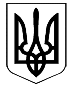 КАБІНЕТ МІНІСТРІВ УКРАЇНИПОСТАНОВАвід 13 жовтня 2015 р. № 827КиївПро затвердження Порядку призначення на посаду
керівників загальноосвітніх навчальних закладів 
державної форми власностіКабінет Міністрів України постановляє:1. Затвердити Порядок призначення на посаду керівників загальноосвітніх навчальних закладів державної форми власності, що додається.2. Міністерствам та іншим центральним органам виконавчої влади привести у двомісячний строк власні нормативно-правові акти у відповідність із цією постановою.3. Рекомендувати органам місцевого самоврядування з урахуванням Порядку, затвердженого цією постановою, визначити протягом місяця процедуру призначення керівників загальноосвітніх навчальних закладів комунальної форми власності за результатами конкурсного відбору.ЗАТВЕРДЖЕНО 
постановою Кабінету Міністрів України 
від 13 жовтня 2015 р. № 827ПОРЯДОК 
призначення на посаду керівників загальноосвітніх 
навчальних закладів державної форми власності1. Цей Порядок визначає механізм призначення на посаду керівників загальноосвітніх навчальних закладів державної форми власності (далі — навчальні заклади).2. Керівником навчального закладу може бути особа, яка є громадянином України, вільно володіє державною мовою та має вищу педагогічну освіту на рівні спеціаліста або магістра, стаж педагогічної роботи не менше трьох років, високі моральні якості та стан здоров’я, що дозволяє виконувати професійні обов’язки.3. Призначення керівників навчальних закладів здійснюється МОН, іншими центральними органами виконавчої влади, до сфери управління яких належать навчальні заклади. Призначення керівників навчальних закладів здійснюється за результатами конкурсного відбору, що проводиться відповідно до цього Порядку, шляхом укладення контракту.4. Підставою для проведення конкурсного відбору є рішення органу, що призначає керівника навчального закладу.Підставами для прийняття відповідного рішення є:утворення нового навчального закладу;наявність вакантної посади керівника навчального закладу;прийняття рішення щодо припинення (розірвання) трудового договору (контракту) з керівником навчального закладу.5. Рішення та оголошення про проведення конкурсного відбору оприлюднюються в місцевих засобах масової інформації або на офіційному веб-сайті органу, що призначає керівника навчального закладу, та навчального закладу (в разі наявності такого  веб-сайту) не пізніше ніж за один місяць до початку проведення конкурсного відбору.В оголошенні про проведення конкурсного відбору зазначаються:найменування і місцезнаходження навчального закладу;найменування посади та умови оплати праці;кваліфікаційні вимоги до претендентів на посаду керівника навчального закладу (далі — претенденти);перелік документів, які необхідно подати для участі в конкурсному відборі, та строк їх подання;дата, місце та етапи проведення конкурсного відбору;прізвище, ім’я, по батькові, номер телефону та адреса електронної пошти особи, яка надає додаткову інформацію про проведення конкурсного відбору.В оголошенні може міститися додаткова інформація, що не суперечить законодавству.Строк подання документів для участі в конкурсному відборі не може становити менше 20 та більше 30 календарних днів з дня оприлюднення оголошення про проведення конкурсного відбору.6. Для проведення конкурсного відбору орган, що призначає керівника навчального закладу, утворює конкурсну комісію, до складу якої включаються представники засновника, педагогічного колективу, громадського об’єднання батьків учнів (вихованців) навчального закладу, а також органу місцевого самоврядування та громадського об’єднання керівників навчальних закладів відповідної адміністративно-територіальної одиниці. До участі у роботі комісії з правом дорадчого голосу можуть бути залучені представники інших громадських об’єднань та експерти у сфері загальної середньої освіти.Засідання конкурсної комісії вважається правоможним, якщо на ньому присутні не менше двох третин усіх членів комісії. Рішення конкурсної комісії приймається більшістю голосів присутніх на засіданні членів комісії. У разі рівного розподілу голосів вирішальним є голос голови конкурсної комісії.7. Конкурсний відбір полягає у:1) поданні претендентом документів, що підтверджують відповідність кваліфікаційним вимогам;2) поданні претендентом мотиваційного листа і перспективного плану розвитку навчального закладу та проведенні ним відкритої публічної презентації;3) вивченні конкурсною комісією поданих документів, мотиваційного листа і перспективного плану розвитку навчального закладу.Вивчення конкурсною комісією поданих документів, мотиваційного листа і перспективного плану розвитку навчального закладу не може здійснюватися більш як п’ять робочих днів.8. Конкурсна комісія протягом одного робочого дня після завершення вивчення поданих документів, мотиваційного листа і перспективного плану розвитку навчального закладу надає претендентам та органу, що здійснює конкурсний відбір, висновок щодо результатів конкурсного відбору.Кожен претендент може надати обґрунтовані заперечення щодо висновку до органу, що призначає керівника навчального закладу, не пізніше ніж через п’ять робочих днів з дати його отримання.9. На підставі висновку та заперечень (за наявності), зазначених у пункті 8 цього Порядку, не раніше ніж через п’ять робочих днів та не пізніше ніж через 10 робочих днів з дати їх отримання орган, що призначає керівника навчального закладу, укладає контракт з визначеним конкурсною комісією претендентом з дотриманням вимог законодавства про працю.10. Конкурсний відбір визнається таким, що не відбувся, в разі, коли:відсутні заяви про участь у конкурсному відборі;жоден з претендентів не пройшов конкурсного відбору;конкурсною комісією не визначено претендента.Підставою для визнання конкурсного відбору таким, що не відбувся, є рішення органу, що призначає керівника навчального закладу.Якщо конкурсний відбір не відбувся, проводиться повторний конкурсний відбір відповідно до цього Порядку.11. Результати конкурсного відбору оприлюднюються в місцевих засобах масової інформації або на офіційному веб-сайті органу, що призначає керівника навчального закладу, та навчального закладу (в разі наявності такого веб-сайту).12. Методичне забезпечення проведення конкурсного відбору здійснює МОН.Прем’єр-міністр України                   А. ЯЦЕНЮКІнд. 73